Verein zur Förderung der digitalen Betriebsarten im Amateurfunk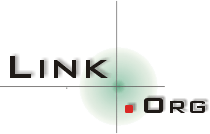 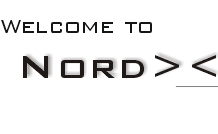 http://www.nordlink.orgName des Info-BlattesVorname Name RufzeichenStrassePLZ OrteMailStand: 10.11.2018Hinweis an die Autoren:Es sollte insgesamt eine durch 4 teilbare Seitenzahl sein, das vereinfacht den Druck! 